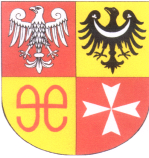 INFORMACJA O MATERIAŁACH PRZETARGOWYCH	Powiat Świebodziński informuje, iż wszelkie materiały przetargowe dotyczące postępowania przetargowego nr  PEZ.272.1.4.2021.BN na roboty budowlane pn.: „Przebudowa drogi powiatowej nr 1223F  Mostki- Przełazy i 1233F w m. Przełazy”.dostępne są na stronie internetowej pod adresem:https://portal.smartpzp.pl/powiatswiebodzinski.zamowienia 